Online Supporting Material (OSM)Supplemental Figure 1 Frequency distribution of detection thresholds for: a) glucose, b) maltodextrin.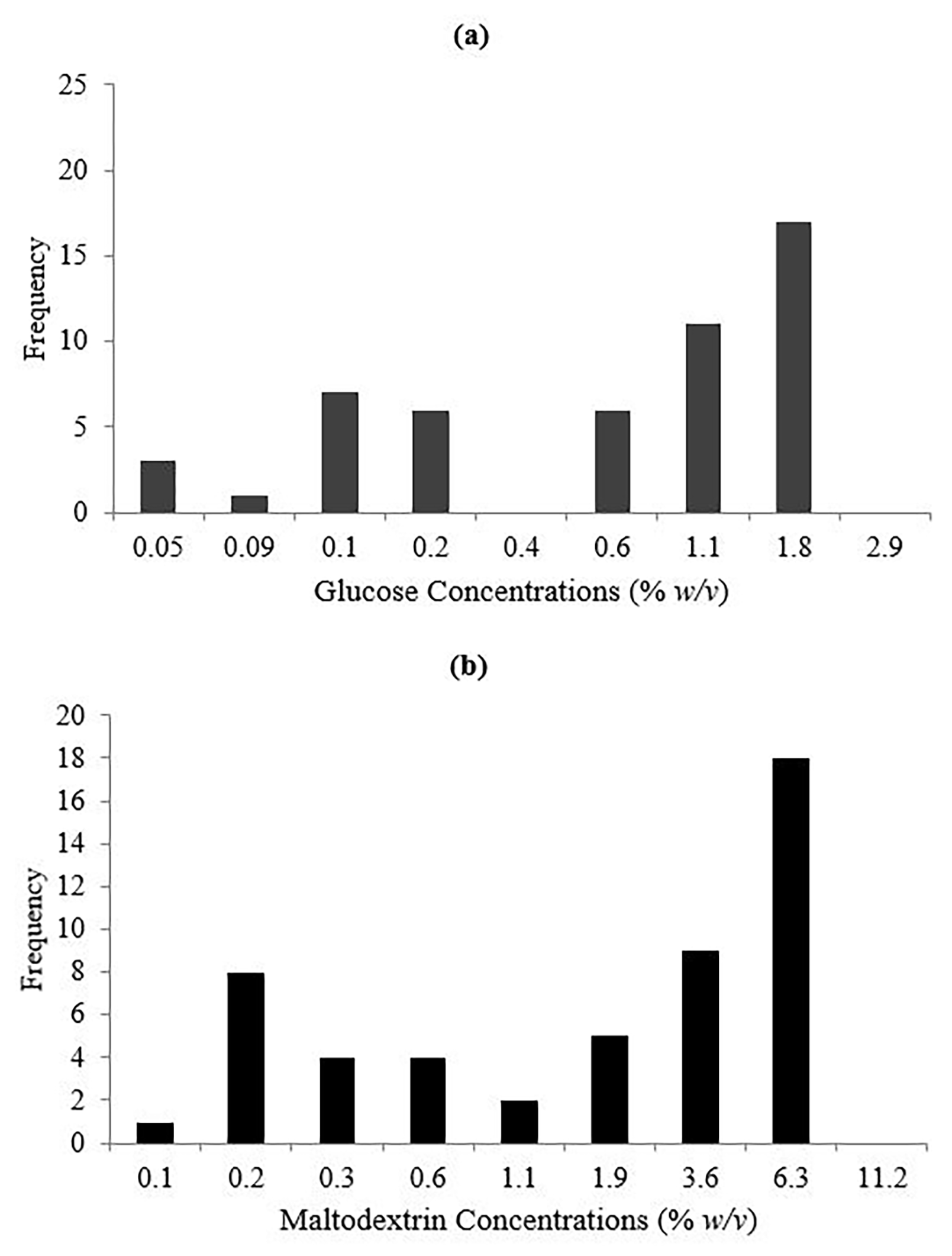 Psychophysical curves of the group mean (and standard errors) and examples of a participant experiencing high intensity and a participant experiencing low intensity for (a) Glucose (b) Maltodextrin. Included in each graph is the mean psychophysical curve, as well as an example of a participant experiencing higher intensity (highest curve) and a participant experiencing lower intensity (lowest curve) for glucose and maltodextrin. The y-axis is a numerical measure of intensity from the gLMS. The x-axis is the actual concentration in % w/v.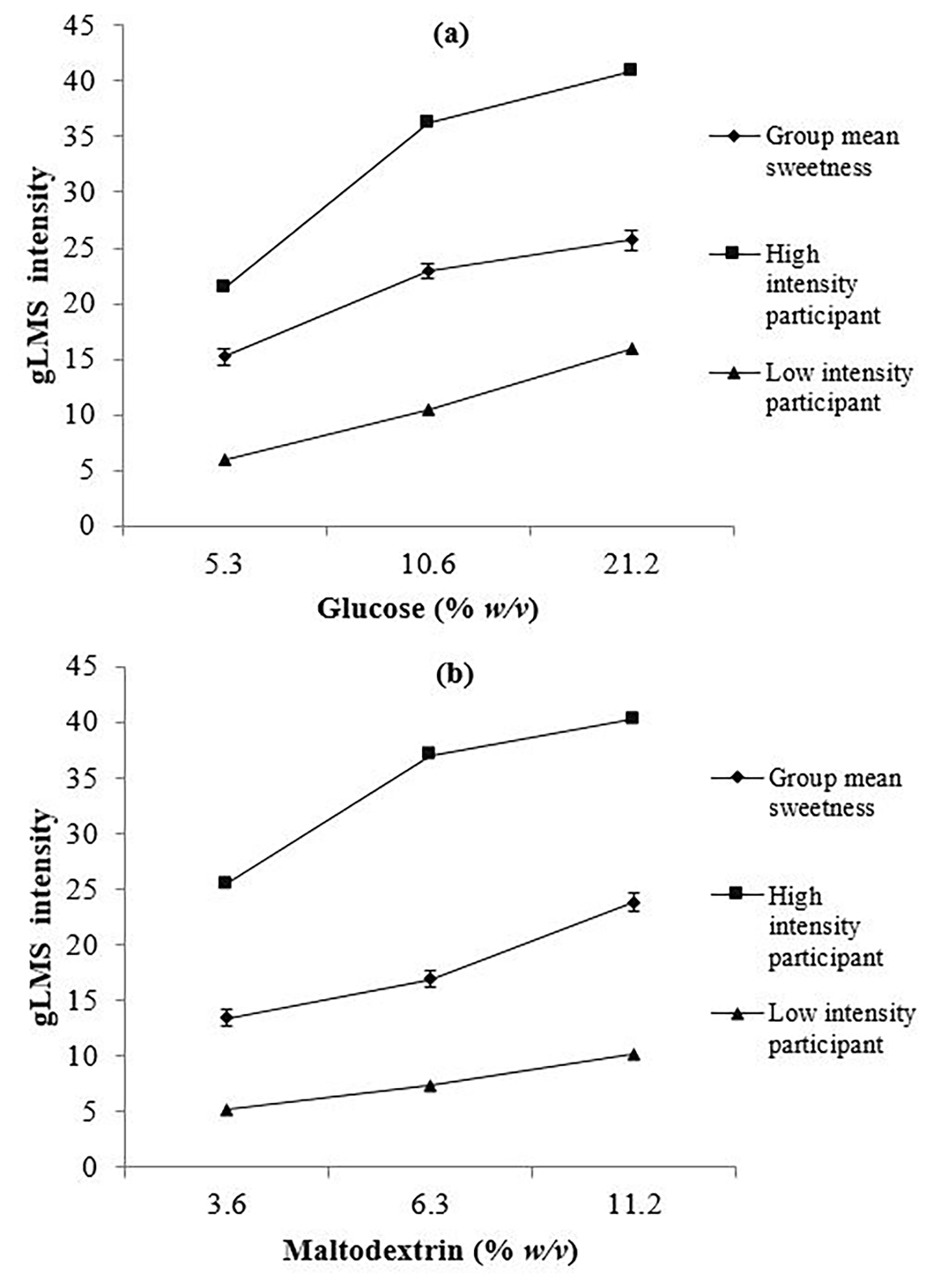 Supplemental Table 1 Sweet and complex carbohydrate based foods used for hedonic ratings1Supplemental Table 1 Sweet and complex carbohydrate based foods used for hedonic ratings1Supplemental Table 1 Sweet and complex carbohydrate based foods used for hedonic ratings1Supplemental Table 1 Sweet and complex carbohydrate based foods used for hedonic ratings1Supplemental Table 1 Sweet and complex carbohydrate based foods used for hedonic ratings1FoodSugar per 100gStarch per 100gFat per 100gAmount provided (g)Red kidney beans, unsalted, canned0.713.10.520gPasta, elbow, boiled, plain028.40.320gRice, white, boiled with water0.136.0020gWhite bread3.548.01.820gWeet-Bix (Australian breakfast cereal biscuit)3.367.01.420gPretzel chips, low fat1.972.81.620gRice cake, thin, plain0.278.02.820gRice cracker, plain4.781.51.120gTomato puree (passata), unsalted, canned8.201.115mLApples, dried130020gGelatine dessert, blackcurrant flavoured19.50015gChocolate flavoured syrup, low fat54.800.415mLStrawberry jam64.00015mLRaisins71.40020gHoney82.50015mLFairy floss (known as cotton candy in the USA, or candy floss in the UK).97.2005g1Food details: Red kidney beans, unsalted, canned (Coles Homebrand, Coles, Australia); Pasta, elbow (Coles Homebrand, Coles, Australia), Rice, white (SunRice, Ricegrowers Limited, Australia); White bread (Coles Homebrand, Coles, Australia); Weet-Bix (Sanitarium Health and Wellbeing Company, Australia); Pretzel chips, low fat (Parker’s, The Smith’s Snackfood Company, Australia); Rice cake, thin, plain (SunRice, Ricegrowers Limited, Australia); Rice cracker, plain (Sakata, The Smith’s Snackfood Company, Australia); Tomato puree (passata), unsalted, canned (Coles Homebrand, Coles, Australia); Apples, dried (Angas Park, Angas Park Fruit Co, Australia); Gelatin dessert, blackcurrant flavoured (Aeroplane Jelly, McCormick & Company, Australia); chocolate flavoured syrup, low fat (Cottee’s, Heinz Foodservice, Australia); Strawberry jam (IXL, SPC Ardmona, Australia); Raisins (Coles Homebrand, Coles, Australia); Honey (Coles Homebrand, Coles, Australia); Fairy floss (The Fairy Floss King, NSW, Australia).1Food details: Red kidney beans, unsalted, canned (Coles Homebrand, Coles, Australia); Pasta, elbow (Coles Homebrand, Coles, Australia), Rice, white (SunRice, Ricegrowers Limited, Australia); White bread (Coles Homebrand, Coles, Australia); Weet-Bix (Sanitarium Health and Wellbeing Company, Australia); Pretzel chips, low fat (Parker’s, The Smith’s Snackfood Company, Australia); Rice cake, thin, plain (SunRice, Ricegrowers Limited, Australia); Rice cracker, plain (Sakata, The Smith’s Snackfood Company, Australia); Tomato puree (passata), unsalted, canned (Coles Homebrand, Coles, Australia); Apples, dried (Angas Park, Angas Park Fruit Co, Australia); Gelatin dessert, blackcurrant flavoured (Aeroplane Jelly, McCormick & Company, Australia); chocolate flavoured syrup, low fat (Cottee’s, Heinz Foodservice, Australia); Strawberry jam (IXL, SPC Ardmona, Australia); Raisins (Coles Homebrand, Coles, Australia); Honey (Coles Homebrand, Coles, Australia); Fairy floss (The Fairy Floss King, NSW, Australia).1Food details: Red kidney beans, unsalted, canned (Coles Homebrand, Coles, Australia); Pasta, elbow (Coles Homebrand, Coles, Australia), Rice, white (SunRice, Ricegrowers Limited, Australia); White bread (Coles Homebrand, Coles, Australia); Weet-Bix (Sanitarium Health and Wellbeing Company, Australia); Pretzel chips, low fat (Parker’s, The Smith’s Snackfood Company, Australia); Rice cake, thin, plain (SunRice, Ricegrowers Limited, Australia); Rice cracker, plain (Sakata, The Smith’s Snackfood Company, Australia); Tomato puree (passata), unsalted, canned (Coles Homebrand, Coles, Australia); Apples, dried (Angas Park, Angas Park Fruit Co, Australia); Gelatin dessert, blackcurrant flavoured (Aeroplane Jelly, McCormick & Company, Australia); chocolate flavoured syrup, low fat (Cottee’s, Heinz Foodservice, Australia); Strawberry jam (IXL, SPC Ardmona, Australia); Raisins (Coles Homebrand, Coles, Australia); Honey (Coles Homebrand, Coles, Australia); Fairy floss (The Fairy Floss King, NSW, Australia).1Food details: Red kidney beans, unsalted, canned (Coles Homebrand, Coles, Australia); Pasta, elbow (Coles Homebrand, Coles, Australia), Rice, white (SunRice, Ricegrowers Limited, Australia); White bread (Coles Homebrand, Coles, Australia); Weet-Bix (Sanitarium Health and Wellbeing Company, Australia); Pretzel chips, low fat (Parker’s, The Smith’s Snackfood Company, Australia); Rice cake, thin, plain (SunRice, Ricegrowers Limited, Australia); Rice cracker, plain (Sakata, The Smith’s Snackfood Company, Australia); Tomato puree (passata), unsalted, canned (Coles Homebrand, Coles, Australia); Apples, dried (Angas Park, Angas Park Fruit Co, Australia); Gelatin dessert, blackcurrant flavoured (Aeroplane Jelly, McCormick & Company, Australia); chocolate flavoured syrup, low fat (Cottee’s, Heinz Foodservice, Australia); Strawberry jam (IXL, SPC Ardmona, Australia); Raisins (Coles Homebrand, Coles, Australia); Honey (Coles Homebrand, Coles, Australia); Fairy floss (The Fairy Floss King, NSW, Australia).1Food details: Red kidney beans, unsalted, canned (Coles Homebrand, Coles, Australia); Pasta, elbow (Coles Homebrand, Coles, Australia), Rice, white (SunRice, Ricegrowers Limited, Australia); White bread (Coles Homebrand, Coles, Australia); Weet-Bix (Sanitarium Health and Wellbeing Company, Australia); Pretzel chips, low fat (Parker’s, The Smith’s Snackfood Company, Australia); Rice cake, thin, plain (SunRice, Ricegrowers Limited, Australia); Rice cracker, plain (Sakata, The Smith’s Snackfood Company, Australia); Tomato puree (passata), unsalted, canned (Coles Homebrand, Coles, Australia); Apples, dried (Angas Park, Angas Park Fruit Co, Australia); Gelatin dessert, blackcurrant flavoured (Aeroplane Jelly, McCormick & Company, Australia); chocolate flavoured syrup, low fat (Cottee’s, Heinz Foodservice, Australia); Strawberry jam (IXL, SPC Ardmona, Australia); Raisins (Coles Homebrand, Coles, Australia); Honey (Coles Homebrand, Coles, Australia); Fairy floss (The Fairy Floss King, NSW, Australia).